пожилые; все возрастные категории):   все возрастные категории__________________________	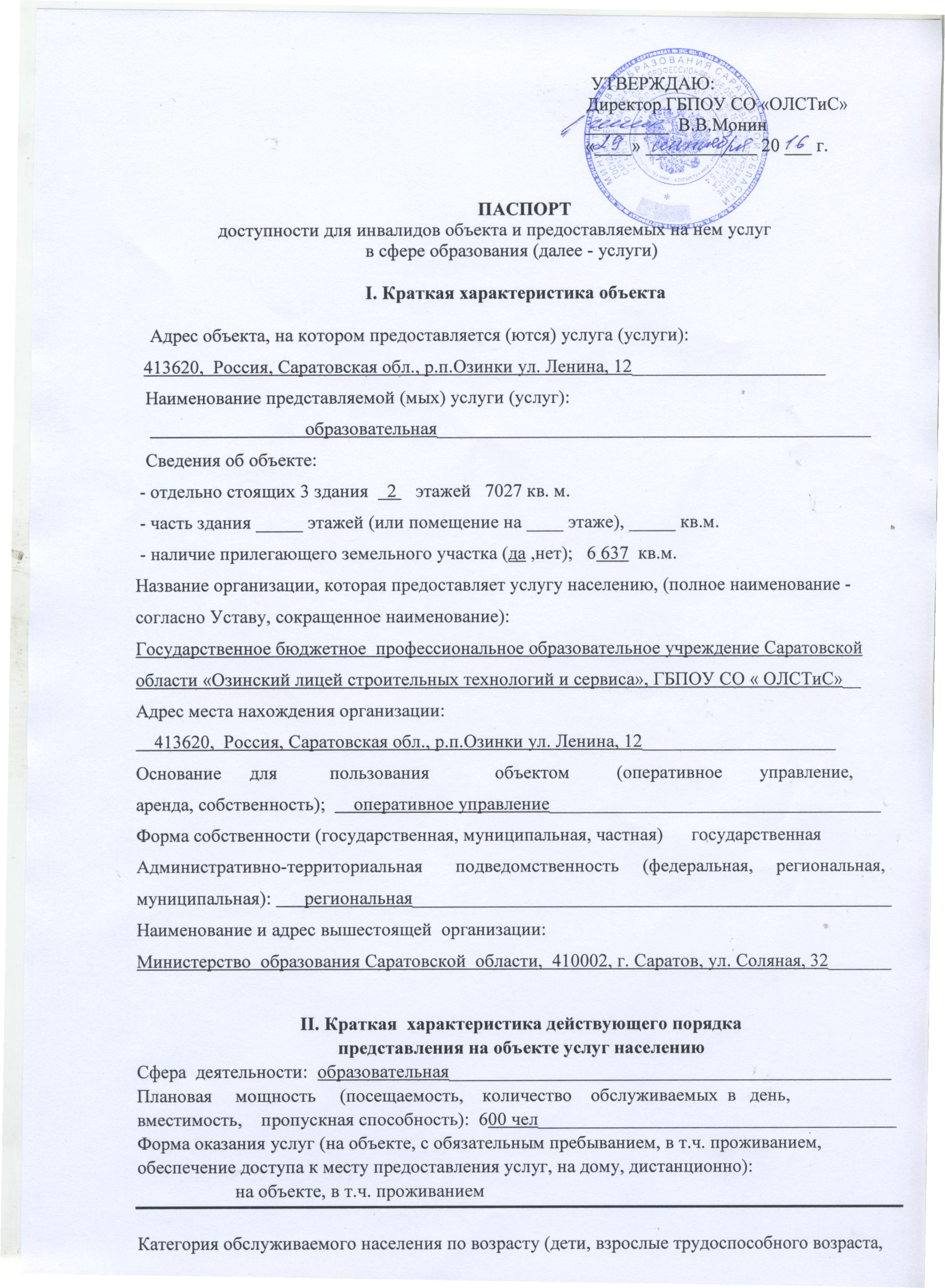 Категории  обслуживаемых инвалидов (инвалиды с нарушением опорно-двигательного аппарата; нарушениями зрения, нарушениями слуха):   _ инвалиды с нарушением опорно-двигательного аппарата ________________________________     III. Оценка  состояния и имеющихся недостатков в обеспечении условий        доступности для  инвалидов объектаIV. Оценка состояния и имеющихся недостатков в обеспечении условий доступности для  инвалидов предоставляемых услуг V. Предлагаемые управленческие решения по срокам и объемам работ, необходимых для  проведения объекта и порядка  предоставления на нем услуг в соответствии с  требованиями законодательства Российской Федерации    №          п/п                      Основные показатели доступности для  инвалидов  объектаОценка состояния и  имеющихся недостатков в обеспечении условий доступности для  инвалидов объекта1выделенные  стоянки автотранспортных средств для инвалидовда2сменные кресла-коляскинет3адаптированные лифтынет4поручнинет5пандусыда6подъемные платформы (аппарели)нет7раздвижные дверинет8доступные входные  группынет9доступные санитарно-гигиенические помещениячастично10достаточная ширина дверных проемов в стенах, лестничных маршей, площадокда11надлежащие размещение оборудования и носителей информации, необходимых для обеспечения беспрепятственного доступа к  объектам (местам предоставления услуг) инвалидов, имеющих стойкие расстройства функции зрения, слуха и передвижениячастично12дублирование необходимой для  инвалидов, имеющих стойкие расстройства, а также надписей, знаков и иной текстовой и графической информации – знаки, выполненными рельефно-точечным шрифтом Брайля и на контрастном фоненет13Дублирование необходимой для  инвалидов по слуху звуковой информации зрительной информациейнет14иные   №  п/пОсновные показатели доступности для инвалидов предоставляемой услугиОценка состояния и имеющихся недостатков в обеспечении условий  доступности для  инвалидов предоставляемой услуги1наличие при входе в объект вывески с названием  организации, графиков работы организации, плана здания, выполненных рельефно-точечным шрифтом Брайля и на контрастном фоненет2обеспечение  инвалидам помощи, необходимой для получения в  доступной  для них  форме информации о правилах  предоставления услуги, в том числе об оформлении необходимых для  получения услуги документов, о совершении ими необходимых для  получения  услуги действийудовлетворительно3проведение инструктирования или обучения  сотрудников, предоставляющих услуги населению, для работы  с инвалидами, по вопросам, связанным с обеспечением доступности для них объектов и услугда4наличие  работников организаций, на которых административно-распорядительным актом возложено оказание  инвалидам помощи при  предоставлении им услугда5предоставление услуги с сопровождением инвалида по территории объекта работником организациида6предоставление инвалидам по слуху, при  необходимости, услуги  с использованием русского  жестового языка, включая обеспечение допуска на объект сурдопереводчика, тифлопереводчика да(допуск на объектсурдопереводчика,тифлопереводчика)7соответствие  транспортных средств, используемых для  предоставления услуг населению, требованиям их доступности для инвалидовда(договор аренды авто)8обеспечение допускам на объект, в котором  предоставляются услуги, собаки-проводника при  наличии документа, подтверждающего ее  специальное обучение, выданного по форме и в порядке, утвержденном приказом Министерства труда и социальной защиты  Российской Федерациида9наличие  в одном из помещений, предназначенных для  проверки массовых  мероприятий, индукционных петель и звукоусиливающей аппаратурынет10Адаптация официального сайта органа  и организации предоставляющих услуги в сфере   образования, для лиц с нарушением зрения (слабовидящих)да11обеспечение предоставления услуг тьютерада12иные  № п/пПредлагаемые управленческие решения по объемам работ, необходимым для  приведения порядка  представления услуг в  соответствии  с требованиями законодательства Российской Федерации об обеспечении условий их доступности для инвалидов                Сроки1 приобретение  сменного кресла-коляски2018 г.2изготовление  поручней на  входном пандусеноябрь 2016 г.3установка раздвижных дверей2018 г.4оборудование пандусов  санитарно-гигиенических комнатиюль 2017 г.5изготовление нового  информационного стенда для обеспечения беспрепятственного доступа к информации лицея инвалидов2017 г.6оборудование помещений лицея надписями и знаками выполненными рельефно-точечным шрифтом Брайля на контрастном фоне2018 г.7обеспечение  дублирования необходимой для инвалидов по слуху звуковой информацией зрительной информацией2018 г.  № п/пПредлагаемые управленческие решения по объемам работ, необходимым для  приведения порядка  представления услуг в  соответствии  с требованиями законодательства Российской Федерации об обеспечении условий их доступности для инвалидовСроки1 Выполнение графика работы организации, плана здания, выполненных рельефно-точечным шрифтом Брайля и на контрастном фоне2018 г. 2 Заключение договора  с сурдопереводчиком, тифлопереводчиком на оказание услуг с использованием русского  жестового языка (при необходимости)2017 г. 3 Установка в одном из  помещений лицея, предназначенных для проведения  массовых мероприятий индукционных петель2017 г. 